Муниципальное  бюджетное общеобразовательное  учреждение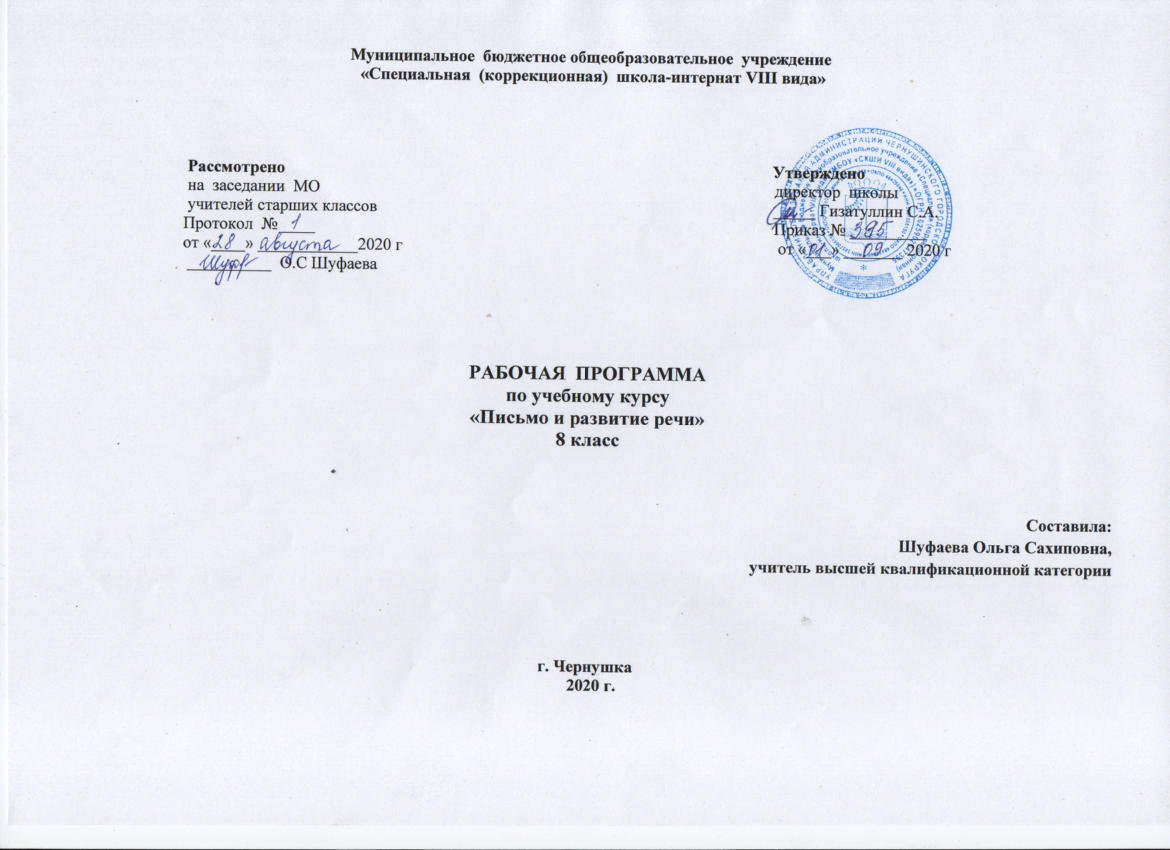  «Специальная  (коррекционная)  школа-интернат VIII вида»                              Рассмотрено                                                                                                                     Утверждено                                           на  заседании  МО                                                                                                             директор  школы                              учителей старших классов                                                                                               _____ Гизатуллин С.А.                             Протокол  № ____                                                                                                              Приказ № _________                             от «____» ____________2020 г                                                                                          от «___» _______ 2020 г                              __________  О.С ШуфаеваРАБОЧАЯ  ПРОГРАММАпо учебному курсу «Письмо и развитие речи»8 классCоставила: Шуфаева Ольга Сахиповна,                                                                                                                                                                    учитель высшей квалификационной категорииг. Чернушка   2020 г.Пояснительная запискаРабочая программа по русскому языку для 8 класса специальной (коррекционной) школы VIII вида составлена на основе «Программы специальных (коррекционных) общеобразовательных учреждений VIII вида. 5-9 классы» под редакцией В.В.Воронковой, допущенной Министерством образования Российской Федерации  (Сборник 1.М., «Владос», 2000) и учебника «Русский язык 8 класс» СКОУ VIII вида (авторы – Н.Г.Галунчикова, Э.В.Якубовская, М., «Просвещение», 2014 г.)Рабочая программа рассчитана на  4  часа в неделю, 136  часов в год. Цель: формирование речевых умений и навыков в процессе усвоения грамматических категорий и орфографических правил.Задачи.1. Развивать умение писать под диктовку с изученными орфограммами.2. Развивать умение писать изложение по данному плану с предварительной отработкой лексического материала.3. Обучать умению подбирать однокоренные слова, используя данные приставки и суффиксы.4. Обучать умению образовывать одну часть речи от другой и правильно употреблять их в речи.5. Обучать умению определять изученные грамматические признаки частей речи с опорой на таблицу.6. Обучать умению находить орфограммы и решать орфографическую задачу.Содержание школьного курса русского языка в V—IX классах.Грамматика и правописание. В процессе изучения грамматики и правописания у школьников развивается устная и письменная речь, формируются практически значимые орфографические и пунктуационные навыки, воспитывается интерес к родному языку. Элементарный курс грамматики направлен на коррекцию высших психических функций учащихся с целью более успешного осуществления их умственного и речевого развития.Звуки и буквы. В 5—9 классах продолжается работа по звукобуквенному анализу. Обучающиеся овладевают правописанием значимых частей слова и различных частей речи. Большое внимание при этом уделяется фонетическому разбору.Слово. С 5 класса начинается систематическое изучение элементарного курса грамматики и правописания. Основными темами являются состав слова и части речи. Изучение состава слова, словообразующей роли значимых частей слова направлено на обогащение и активизацию словаря учащихся. В процессе упражнений формируются навыки правописания (единообразное написание гласных и согласных в корне слова и приставке). Большое значение для усвоения правописания имеет морфемный разбор, сравнительный анализ слов, различных по произношению, сходных по написанию (подбор гнезд родственных слов) и др.Части речи изучаются в том объеме, который необходим учащимся для выработки практических навыков устной и письменной речи — обогащения и активизации словаря, формирования навыков грамотного письма.Предложение. Изучение предложений имеет особое значение для подготовки школьника с психическим недоразвитием к самостоятельной жизни, к общению. Эта тема включена в программу всех лет обучения. Необходимо организовать работу так, чтобы в процессе упражнений формировать у школьников навыки построения простого предложения разной степени распространенности и сложного предложения. Одновременно закрепляются орфографические и пунктуационные навыки.Связная речь. Большое внимание уделяется формированию навыков связной письменной речи, т. к. возможности школьников с психическим недоразвитием излагать свои мысли в письменной форме весьма ограничены. В связи с этим ведется постоянная работа над развитием их фонематического слуха и правильного произношения, обогащением и уточнением словаря, обучением построению предложений, связному устному и письменному высказывании во 2—4 классах. Подготовительные упражнения - ответы на последовательно поставленные вопросы, подписи под серией рисунков, работа с деформированным текстом создают основу, позволяющую учащимся 5-9 классов овладеть такими видами работ, как изложение и сочинение.В этих же классах школьникам прививаются навыки делового письма. Обучение осуществляется по двум направлениям: обучающиеся получают образцы и упражняются в оформлении деловых бумаг (бланков, квитанций и др.); в то же время предусматривается формирование навыков четкого, правильного, логичного и достаточно краткого изложения своих мыслей в письменной форме (при составлении автобиографии, заявления, расписки и др.).Программа предполагает коррекционную работу. Коррекционная работа  включает следующие направления.- коррекция -развитие восприятия, представлений, ощущений; 
- коррекция – развитие памяти, внимания; - коррекция – развития устной и письменной речи- развитие лексико – грамматических средств языка. 
Формы работыОсновными видами классных и домашних письменных работ обучающихся являются: тренировочные упражнения, словарные, выборочные, комментированные, зрительные,творческие, предупредительные, свободные, объяснительные диктанты, письмо по памяти, грамматический разбор, подготовительные работы перед написанием изложения или сочинения и т.д. В конце каждой темы проводится контрольная работа.Контрольные работы могут состоять из контрольного списывания, контрольного диктанта, грамматического разбора и комбинированного вида работ (контрольного списывания с различными видами орфографических и грамматических заданий, диктанта и грамматического разбора и т.д.).	 Основные виды контрольных работ  в  5-9  классах – диктанты.	 В числе видов грамматического разбора используются задания на опознание орфограмм, определение частей речи, частей слов, членов предложения на основе установление связей слов в предложении, конструирование предложений, классификацию слов по грамматическим признакам.Методы урокаНа уроках русского языка используются следующие методы урока: -словесные – рассказ, объяснение, беседа, работа с учебником и книгой;-наглядные – наблюдение, демонстрация, просмотр;-практические – упражнения, карточки, тесты.Учебно–тематический планСодержание курсаПовторение Простое и сложное предложения. Подлежащее и сказуемое в простом и сложном предложениях. Простое предложение с однородными членами. Сложное предложение с союзами и, а, но и без союзов.Слово Состав слова.Однокоренные слова; подбор однокоренных слов, относящихся к различным частям речи, разбор их по составу. Единообразное написание звонких и глухих согласных, ударных и безударных гласных в корнях слов.Образование слов с помощью приставок и суффиксов.Сложные слова. Образование сложных слов с соединительными гласными и без соединительных гласных.Имя существительное.Основные грамматические категории имени существительного. Склонение имен существительных.Правописание падежных окончаний существительных единственного и множественного числа. Несклоняемые существительные.Имя прилагательное.Согласование имени прилагательного с именем существительным в роде, числе и падеже, правописание падежных окончаний имен прилагательных в единственном и множественном числе. Имена прилагательные на -ий, -ья, -ье, их склонение и правописание.Личные местоимения. Лицо и число местоимений. Склонение местоимений. Правописание личных местоимений.Род местоимений 3-го лица единственного числа.Личные местоимения единственного и множественного числа. 1, 2, 3-е лицо местоимений.Склонение и правописание личных местоимений единственного и множественного числа.Раздельное написание предлогов с местоимениями.Глагол.Значение глагола.Неопределенная форма глагола на -ть, -чь, -ти.Изменение глаголов по временам. Изменение глаголов по лицам.Изменение глаголов в настоящем и будущем времени по лицам и числам (спряжение). Различение окончаний глаголов I и II спряжения (на материале наиболее употребительных слов).Правописание безударных личных окончаний глаголов I и II спряжения.ПредложениеПростое и сложное предложение. Подлежащее и сказуемое в простом и сложном предложении.Простое предложение с однородными членами. Главные и второстепенные члены предложений в качестве однородных. Распространенные однородные члены предложений. Бессоюзное перечисление однородных членов, с одиночным союзом и, союзамиа, но, повторяющимся союзом и. Знаки препинания при однородных членах.Сложные предложения с союзами и, а, но и без союзов.Обращение. Знаки препинания при обращении.Связная речь (Упражнения в связной письменной речи даются и процессе изучения всего программного материала по русскому языку.)Работа с деформированным текстом.Изложения (с изменением лица и времени).Сочинения по картине с дополнением предшествующих или последующих событий.Продолжение рассказа по данному началу.Составление рассказа по опорным словам.Сочинение по личным наблюдениям, на основе экскурсий, практической деятельности, имеющихся знаний («История нашей улицы», «Исторические места в нашем районе», «История капельки воды» и др.). Деловое письмо: объявление (выбор профессии по объявлению (, заявление (о приеме на работу), телеграмма, заполнение бланков по платежам за коммунальные услуги (квартплата, плата за телефон, за свет, за газ и др.).Повторение пройденного за год.VI. Основные требования к знаниям и умениям обучающихсяОбучающиеся должны уметь:- писать под диктовку текст с соблюдением знаков препинания в конце предложения;- разбирать слова по составу, образовывать слова с помощью приставок и суффиксов;- различать части речи;- строить простое распространенное предложение, простое предложение с однородными членами, сложное предложение;- писать изложение и сочинение;- оформлять деловые бумаги;- пользоваться словарем. Обучающиеся должны знать:- части речи;- наиболее распространенные правила правописания слов.V.  Календарно – тематическое планированиеVI. Учебно-методическое обеспечениеЛитература для учителя.Основная:1. Воронкова В.В. Программы специальных (коррекционных) общеобразовательных  учреждений. VIII вида. 5 – 9 классы. Сборник 1 .-  М.: ВЛАДОС, 2000 г.2. Галунчикова Н.Г., Якубовская Э.В. Рабочая тетрадь по русскому языку. Имя прилагательное. Учебное пособие для уч-ся 5-9 классов спец.(корр.) образовательных учреждений VIII вида. - М.: «Просвещение», 2004 г. 3. Галунчикова Н.Г., Якубовская Э.В. Рабочая тетрадь по русскому языку. Глагол. Учебное пособие для уч-ся 5-9 классов спец.(корр.) образовательных учреждений VIII вида.- М.: «Просвещение», 2004 г. Учебник «Русский язык 6 класс»\ Н.Г.Галунчикова, Э.В.Якубовская. – М., Просвещение, 2008 г.4. Учебник «Русский язык8класс»\Н.Г.Галунчикова, Э.В.Якубовская. – М., Просвещение, 2014 г. Дополнительная:1. Аксенова А.К. Методика обучения русскому языку во вспомогательной школе: Учебное пособие для студентов дефектологов.– М.: Просвещение, 1994 г.2. Аксенова А.К.,Галунчикова Н.Г. Развитие речи учащихся на уроках грамматики и правописания в 5-9 классах.- М., «Просвещение», 2004 г.3. Кудрявцева Е.Я. Диктанты по русскому языку для специальной (коррекционной) школы 8 вида 5-7 классы. - «Владос » 2003 г.4.Прокопьенко М.Е. Русский язык и чтение. 5 -7 класс: речевые разминки, зрительные диктанты, игровые упражнения. - Волгоград: Учитель, 2009 г. – серия «Коррекционное обучение». 5.Шабалкова Т.П. Сборник диктантов и изложений 5-9 класса коррекционное обучение. -  Издательство «Учитель» 2007 г.Информационное  обеспечение образовательного процесса.Федеральный портал "Российское образование"  http://www.edu.ruФедеральный центр информационно-образовательных ресурсов   http://fcior.edu.ruУчительский портал  http://www.uchportal.ruФестиваль педагогических идей "Открытый урок» http://festival.1september Литература для обучающихся.Основная:1. Галунчикова Н.Г., Якубовская Э.В. Рабочая тетрадь по русскому языку. Имя прилагательное. Учебное пособие для уч-ся 5-9 классов спец.(корр.) образовательных учреждений VIII вида. - М.: «Просвещение», 2004 г. 2. Галунчикова Н.Г., Якубовская Э.В. Рабочая тетрадь по русскому языку. Глагол. Учебное пособие для уч-ся 5-9 классов спец.(корр.) образовательных учреждений VIII вида.- М.: «Просвещение», 2004 г. Учебник «Русский язык 6 класс»\ Н.Г.Галунчикова, Э.В.Якубовская. – М., Просвещение, 2008 г.3. Учебник «Русский язык 8класс»\Н.Г.Галунчикова, Э.В.Якубовская. – М., Просвещение, 2014 г.Контрольный диктант по теме «Повторение»Русский лесКрасив русский лес в ранние осенние дни. На золотом фоне листвы выделяются пурпурные пятна кленов и осин. В русском лесу нет дерева красивее клена.Клен растет рядом с могучим дубом, кудрявой березой, трепетной осиной.Тихо в печальном осеннем лесу. Шелестит под ногами сухая листва. Медленно кружатся и падают с берез легкие желтые листья. Что-то грустное и печальное слышится и видится в опустевшем лесу.Не хочется уходить из леса и прощаться с золотыми осенними днями. (76 слов).Контрольный диктант по теме «Имя прилагательное»Зимний лесЧудесен и сказочен лес зимой. Над лесными тропинками согнулись под тяжестью инея стволы молодых берез. Зеленые ветви маленьких и высоких елей покрыты тяжелыми шапками белого снега. Вершины елей и сосен украшены лиловыми шишками.Вот на стволе одной из ветвистых сосен красногрудый дятел долбит шишку. На ветки слетаются чижи и щеглы. На опушке леса поселились снегири. Они часами сидят на рябине или клене.Не страшны птицам зимние морозы.Лес полон жизни!	(73 слова).Контрольный диктант по теме «Предложение»Пришла веснаПоследние дни стояла ясная погода. Днём таяло на солнышке, а ночью мороз доходил до семи градусов. Вдруг повеяло тёплым ветром, надвинулись тучи. Три дня и три ночи лил тёплый дождь. Потом ветер затих, и надвинулся густой серый туман. На реке затрещали и двинулись льдины. Но утром выглянуло яркое солнце, зазвенела молодая трава. Надулись почки калины и липкой берёзы. Залились жаворонки в небе, и прилетели журавли и гуси. Заревела на выгонах скотина, заиграли ягнята. Пришла настоящая весна. (78 слов) ТемаКоличество часовПовторение. Предложение7Состав слова13Части речиИмя существительное11 Имя прилагательное15Личные местоимения17Глагол	40Предложение23 Повторение 8	Итого136№ п\пТема урокаКол-во часовРазвитие речиЭлементы содержанияЭлементы содержанияСловарьДатаДата№ п\пТема урокаКол-во часовРазвитие речиЭлементы содержанияЭлементы содержанияСловарьПо плануФакт.I четверть – 32 часаПовторение. Предложение  (7 часов)I четверть – 32 часаПовторение. Предложение  (7 часов)I четверть – 32 часаПовторение. Предложение  (7 часов)I четверть – 32 часаПовторение. Предложение  (7 часов)I четверть – 32 часаПовторение. Предложение  (7 часов)I четверть – 32 часаПовторение. Предложение  (7 часов)I четверть – 32 часаПовторение. Предложение  (7 часов)I четверть – 32 часаПовторение. Предложение  (7 часов)I четверть – 32 часаПовторение. Предложение  (7 часов)1Предложение1Развитие речи через составление предложений по схемам, по рисункамРазвитие речи через составление предложений по схемам, по рисункам01.0901.092Простое и сложное предложение1Составление предложенийПовторить понятия простое и сложное предложение, пунктуация в простом и сложном предложении Повторить понятия простое и сложное предложение, пунктуация в простом и сложном предложении Поникли Опали 02.0902.093-4Сложные предложения с союзамиИ, А, НО и без них 2Составление сложных предложений по рисункам упр. 5Различие сложных предложений и простых с однородными членами предложения соединенные союзами А, НО, И.Различие сложных предложений и простых с однородными членами предложения соединенные союзами А, НО, И.ОтечествоГражданинКонституция04.0907.0904.0907.095-6Простое предложение с однородными членами предложения 2Составление предложений по схемамПовторить расстановку знаков препинания:О,О,О.О и О.О, а О.О, но О.О,О и О.Повторить расстановку знаков препинания:О,О,О.О и О.О, а О.О, но О.О,О и О.НеуверенноРоскошные 08.0909.0908.0909.097Р.Р. Деловая бумага. Объяснительная записка1Составление текстаупр.16Совершенствование текстовой деятельности обучающихсяСовершенствование текстовой деятельности обучающихсяОбъяснительная записка 11.0911.09Состав слова (13 часов)Состав слова (13 часов)Состав слова (13 часов)Состав слова (13 часов)Состав слова (13 часов)Состав слова (13 часов)Состав слова (13 часов)Состав слова (13 часов)Состав слова (13 часов)8-9Состав слова.Однокоренные слова2Составление слов Углубить знания  об однокоренных словах Углубить знания  об однокоренных словах ЕльникБерезняк14.0915.0914.0915.0910Безударные гласные в корне1Составление текста упр. 30Правописание ударных и безударных гласных в корне словаПравописание ударных и безударных гласных в корне словаПрощальный крик 16.0916.0911Звонкие и глухие согласные в корне1Составление словосочетаний и предложенийПравописание звонких и глухих согласных в корне словаПравописание звонких и глухих согласных в корне словаСеятель18.0918.0912Непроизносимые согласные в корне1Работа с текстом упр. 34Правописание непроизносимых согласных корне Правописание непроизносимых согласных корне ДемократияДемонстрация21.0921.0913Гласные и согласные в приставках 1Составление слов упр. 37, составление текста упр. 40Повторить правила единообразного написания приставок: с гласными О и А, Повторить правила единообразного написания приставок: с гласными О и А, Поник головой 22.0922.0914Контрольный диктант по теме «Повторение»1Развитие орфографической зоркости через самопроверку написанногоРазвитие орфографической зоркости через самопроверку написанного23.0923.0915-16Приставка и предлог2Составление рассказа по картинкам упр. 45Различие приставки и предлога, раздельное написание предлогов с частями речи Различие приставки и предлога, раздельное написание предлогов с частями речи Поземка Орфограмма 25.0928.0925.0928.0917-18Сложные слова2Составление сложных слов по схемамРасширить знания о сложных  словах сложных словРасширить знания о сложных  словах сложных словАэродромТелеграф Типография Электростанция 29.0930.0929.0930.0919Упражнения на закрепление по теме «Состав слова»102.1002.1020Р.р. Деловая бумага. Автобиография1Составление текста упр.63Познакомить с понятием автобиографияПознакомить с понятием автобиографияАвтобиография 05.1005.10Части речиЧасти речиЧасти речиЧасти речиЧасти речиЧасти речиЧасти речиЧасти речиЧасти речи21Понятие о частях речи1Составление словосочетанийДать понятие ЧАСТЬ РЕЧИДать понятие ЧАСТЬ РЕЧИОбразованиеКвалификация06.1006.10Имя существительное (11 часов)Имя существительное (11 часов)Имя существительное (11 часов)Имя существительное (11 часов)Имя существительное (11 часов)Имя существительное (11 часов)Имя существительное (11 часов)Имя существительное (11 часов)22Имя существительное как часть речи1«Рисование» словесных картин упр. 69Повторить основные морфологические признаки имени существительного Повторить основные морфологические признаки имени существительного Жилище07.1007.1023Имя собственное1Составление предложений по вопросам упр. 74Расширить знания учащихся об имени существительном, дать понятие имя собственное Расширить знания учащихся об имени существительном, дать понятие имя собственное ДетективФантастика09.1009.1024Существительные ед.ч. с шипящей на конце 1Составление сказки упр. 77  Правописание существительных единственного числа с шипящей на конце Правописание существительных единственного числа с шипящей на конце Маленький ловкач12.1012.1025Склонение имен существительных в единственном числе1Описание картины по вопросам упр. 84Объяснить склонение сущ., определить склонение имен существительных в единственном числе.Объяснить склонение сущ., определить склонение имен существительных в единственном числе.НациональностьТерритория 13.1013.1026Контрольный диктант за I четверть1Развивать память через использование изученных правилРазвивать память через использование изученных правил14.1014.1027Правописание падежных окончаний существительных 1, 2, 3 скл. в ед.ч.116.1016.1028Правописание падежных окончаний имен существительных во множественном числе 1Объяснение пословицПравописание безударных падежных окончаний имен сущ.Правописание безударных падежных окончаний имен сущ.19.1019.1029Существительные с шипящей на конце 1Работа с деформированным текстом упр. 95Правописание существительных с шипящей на концеПравописание существительных с шипящей на концеЭкскаваторЭскалаторЭлеватор 20.1020.1030Несклоняемые имена существительные 1Восстановление деформированного текста упр. 104Познакомить с понятием несклоняемые имена существительные Познакомить с понятием несклоняемые имена существительные ФойеКафеПианино 21.1021.1031Упражнения на закрепление по теме «Имя существительное»1Составление краткого пересказа по вопросам упр.10623.1023.1032Резервный урок1II четверть – 32 часаИмя прилагательное (15 часов)II четверть – 32 часаИмя прилагательное (15 часов)II четверть – 32 часаИмя прилагательное (15 часов)II четверть – 32 часаИмя прилагательное (15 часов)II четверть – 32 часаИмя прилагательное (15 часов)II четверть – 32 часаИмя прилагательное (15 часов)II четверть – 32 часаИмя прилагательное (15 часов)II четверть – 32 часаИмя прилагательное (15 часов)II четверть – 32 часаИмя прилагательное (15 часов)1Имя прилагательное как часть речи1Работа над выразительностью речи.Повторить основные морфологические признаки имени прилагательного Повторить основные морфологические признаки имени прилагательного ГалантереяКулинария 02.1102.112-3Согласование прилагательных с существительными в роде, числе и падеже2Работа с текстом упр. 112Повторить согласование прилагательных с существительнымиПовторить согласование прилагательных с существительнымиБойницы 03.1106.1103.1106.114-5Родовые окончания прилагательных2Составление словосочетанийПовторить родовые окончания имен прилагательных Повторить родовые окончания имен прилагательных 09.1110.1109.1110.116-7Правописание безударных окончаний прилагательных в единственном и множественном числе2Развивать память, дополняя правило, применяя правило при написании окончанийРазвивать память, дополняя правило, применяя правило при написании окончаний11.1113.1111.1113.118Имена прилагательные на –ий, -ья, -ье, -ьи1Составление словосочетаний и предложенийПравила написания безударных окончаний имен прилагательных  Правила написания безударных окончаний имен прилагательных  Экспедиция Континент 16.1116.119Склонение прилагательных м.р. и ср.р. на –ий, -ье1Устный рассказДать понятие ПРИЗНАК ПО ПРИНАДЛЕЖНОСТИ Дать понятие ПРИЗНАК ПО ПРИНАДЛЕЖНОСТИ Заячье сердце 17.1117.1110Склонение прилагательных ж.р. на -ья1Составление предложенийОсобенности склонения имен прилагательных на ЬЯОсобенности склонения имен прилагательных на ЬЯ18.1118.1111Склонение прилагательных во множественном числе на -ьи1Составление сказки упр. 138Особенности склонения имен прилагательных на ЬИОсобенности склонения имен прилагательных на ЬИ20.1120.1112Р.р. Сочинение по картине Н.Рериха «Поход князя Игоря»1Составление текстаПоловцы 23.1123.1113-14Упражнения  на закрепление по теме: «Имя прилагательное»2Развивать внимание, мыслительную деятельность при применении правилаРазвивать внимание, мыслительную деятельность при применении правила24.1125.1124.1125.1115Контрольный диктант по теме «Имя прилагательное»1Развивать внимание, орфографическую зоркость ч/з проверку написанногоРазвивать внимание, орфографическую зоркость ч/з проверку написанного27.1127.11Личные местоимения (17 часов)Личные местоимения (17 часов)Личные местоимения (17 часов)Личные местоимения (17 часов)Личные местоимения (17 часов)Личные местоимения (17 часов)Личные местоимения (17 часов)Личные местоимения (17 часов)Личные местоимения (17 часов)16Личные местоимения как часть речи1Составление предложений по иллюстрацииПовторить основные морф. признаки местоименийПовторить основные морф. признаки местоимений30.1130.1117Лицо и число местоимений 1Восстановление деформированного текстаРасширить знания учащихся о местоимении  Расширить знания учащихся о местоимении  Бригада01.1201.1218Местоимения 3-го лица единственного числа 1Работа с текстом упр. 155Изменение личных местоимений единственного числа по падежам. Изменение личных местоимений единственного числа по падежам. Телескоп 02.1202.1219-20Склонение местоимений 1-го лица 2Особенности склонения личных местоимений 1-го лицаОсобенности склонения личных местоимений 1-го лица04.1207.1204.1207.1221-22Склонение местоимений 2-го лица2Составление предложенийОсобенности склонения личных местоимений 2-го лицаОсобенности склонения личных местоимений 2-го лица08.1209.1208.1209.1223-24Склонение местоимений 3-го лица2Составление текстаОсобенности склонения личных местоимений 3-го лицаОсобенности склонения личных местоимений 3-го лица11.1214.1211.1214.1225Контрольный диктант за III четверть1Развитие орфографической зоркостич/з проверку написанногоРазвитие орфографической зоркостич/з проверку написанного15.1215.1226Правописание предлогов с местоимениями1Письменные ответы на вопросыЗакрепить навыки склонения местоименийЗакрепить навыки склонения местоимений16.1216.1227-28Особенность в правописании личных местоимений  3 лица с предлогами.218.1221.1218.1221.1229Р.р.Пересказ «На воде»1Составление рассказа по опорным словам и по плану упр. 172Развитие связной речи через составление пересказа по плану и опорным словамРазвитие связной речи через составление пересказа по плану и опорным словам22.1222.1230Р. р. Деловая бумага. Заявление 1Составление текстаПовторить правила оформления заявленийПовторить правила оформления заявлений23.1223.1231-32Упражнения на закрепление по теме «Местоимение»2Составление словосочетаний и предложенийОбобщить и закрепить изученное по теме «Местоимение»Обобщить и закрепить изученное по теме «Местоимение»25.1228.1225.1228.12III четверть – 40 часовГлагол (40 часов)III четверть – 40 часовГлагол (40 часов)III четверть – 40 часовГлагол (40 часов)III четверть – 40 часовГлагол (40 часов)III четверть – 40 часовГлагол (40 часов)III четверть – 40 часовГлагол (40 часов)III четверть – 40 часовГлагол (40 часов)III четверть – 40 часовГлагол (40 часов)III четверть – 40 часовГлагол (40 часов)1-2Глагол как часть речи. Понятие. Значение в  речи2Описание рисунка глаголами разного значенияУпотребление глаголов в речи, морфологические признаки глагола Употребление глаголов в речи, морфологические признаки глагола 11.0112.0111.0112.013-4Неопределенная форма глагола.2Составление словосочетаний упр. 182Дать определение НЕОПРЕДЕЛЕННАЯ ФОРМА ГЛАГОЛА Дать определение НЕОПРЕДЕЛЕННАЯ ФОРМА ГЛАГОЛА Рентген операция санаторий 13.0115.0113.0115.015Правописание шипящих на конце слова 1Составление сказки по иллюстрации упр. 185Правописание слов с шипящей на конце Правописание слов с шипящей на конце Заколоситься 18.0118.016-7Изменение глаголов по временам 2Составление текста упр. 190Закрепление знаний об изменении глаголов по временам Закрепление знаний об изменении глаголов по временам Одряхлеть 19.0120.0119.0120.018-9Прошедшее время глаголов. Род и число2Составление сложного плана к тексту упр. 195Роди и числу у глаголов прошедшего времени  Роди и числу у глаголов прошедшего времени  Секретарь швея 22.0125.0122.0125.0110-11Не с глаголами.2Составление рассказа по картинкамПравописание НЕ с глаголами Правописание НЕ с глаголами Кринка26.0127.0126.0127.0112-13Изменение глаголов по лицам и числам.2Письменные ответы на вопросы упр. 202Изменение глаголов по лицам и числам Изменение глаголов по лицам и числам 29.0101.0229.0101.0214-15Правописание глаголов 2-го лица ед. числа 2Составление словосочетанийПравописание глаголов 2-го лица единственного числа –ШЬ (СЯ)Правописание глаголов 2-го лица единственного числа –ШЬ (СЯ)Сравнение 02.0203.0202.0203.0216-17Правописание глаголов 3 лица на –тся и –ться2Составление текста, связав слова в предложениях по смыслу Учить различать глаголы на ТСЯ и ТЬСЯ Учить различать глаголы на ТСЯ и ТЬСЯ Стремительность 05.0208.0205.0208.0218Р.р. Изложение «Рыба-прилипала»1Составление текста по вопросам упр.229Совершенствование текстовых навыков обучающихсяСовершенствование текстовых навыков обучающихся09.0209.0219Упражнения на закрепление по теме: «Изменение глаголов по лицам и числам»110.0210.0220Контрольный диктант по теме «Глагол»1Развитие орфографической зоркостич/з проверку написанногоРазвитие орфографической зоркостич/з проверку написанного12.0212.0221Спряжение глаголов. Понятие1Составление алгоритма работыПознакомить с понятием СПРЯЖЕНИЕ глаголов Познакомить с понятием СПРЯЖЕНИЕ глаголов СпряжениеПроспрягать 15.0215.0222-23Личные окончания глаголов I и II спряжения2Развитие мышления через вставку подходящих по смыслу глаголовРазвитие мышления через вставку подходящих по смыслу глаголов16.0217.0216.0217.0224-25Правописание безударных личных окончаний глаголов2Развивать орфографическую грамотность Правописание окончаний безударных личных глаголов Правописание окончаний безударных личных глаголов Промышленность 19.0222.0219.0222.0226-27Глаголы I и IIспряжения2Письмо по памятиРазвитие мышления на основе различения глаголов I и II спряженияРазвитие мышления на основе различения глаголов I и II спряженияКоловорот Капитализм дружина24.0226.0224.0226.0228-30Распознавание спряжений глагола по неопределенной форме.3Развитие мышления на основе различения глаголов I и II спряженияРазвитие мышления на основе различения глаголов I и II спряжения01.0302.0303.0301.0302.0303.0331-32Способы проверки безударных окончаний у существительных, прилагательных, глаголов2Работа с деформированным текстом упр. 280Повторить способы проверки безударных окончаний имени существительного, имени  прилагательного, глаголаПовторить способы проверки безударных окончаний имени существительного, имени  прилагательного, глаголаРитм 05.0309.0305.0309.0333Контрольный диктант за III четверть1Развитие орфографической зоркостич/з проверку написанногоРазвитие орфографической зоркостич/з проверку написанного10.0310.0334-36Упражнения на закрепление по теме: «Правописание безударных личных окончаний глаголов I и II спряжения»3Развитие мышления через вставку подходящих по смыслу глаголовРазвитие мышления через вставку подходящих по смыслу глаголов12.0315.0316.0312.0315.0316.0337Р.р. Сочинение «Случай на рыбалке»1Развитие связной речи через краткий пересказРазвитие связной речи через краткий пересказ17.0317.0338Р.р. Деловая бумага. Анкета1Повторить правила оформления анкетыПовторить правила оформления анкеты19.0319.0339-40Резервные уроки2IV четверть – 32 часаПредложение (23 часа)IV четверть – 32 часаПредложение (23 часа)IV четверть – 32 часаПредложение (23 часа)IV четверть – 32 часаПредложение (23 часа)IV четверть – 32 часаПредложение (23 часа)IV четверть – 32 часаПредложение (23 часа)IV четверть – 32 часаПредложение (23 часа)IV четверть – 32 часаПредложение (23 часа)IV четверть – 32 часаПредложение (23 часа)1-3Простое предложение распространенное и нераспространенное3Учить находить сходство и отличие предложений по структуреРасширить знания о предложениях: распространенных и нераспространенных Расширить знания о предложениях: распространенных и нераспространенных художник29.0330.0331.0329.0330.0331.034-5Запятая при однородных членах предложения2Развитие мышления через запись предложений в порядке схемРазвитие мышления через запись предложений в порядке схемпромышленность02.0405.0402.0405.046-7Однородные члены предложения нераспространенные и распространенные2Познакомить с и О, и О, и О.распространенные и нераспространенные однородные члены предложенияПознакомить с и О, и О, и О.распространенные и нераспространенные однородные члены предложениягарнитур06.0407.0406.0407.048Контрольный диктантпо теме «Предложение с однородными членами»1Развитие орфографической зоркостич/з проверку написанногоРазвитие орфографической зоркостич/з проверку написанного09.0409.049-11Обращение. Знаки препинания при обращении3Работать над диалогической речьюПожалуйстаБандероль12.0413.0414.0412.0413.0414.0412-13Виды предложений по интонации. Знаки препинания2Составление вопросов к тексту упр. 326Квитанция 16.0419.0416.0419.0414Сложное предложение. Понятие1Учить различать сложные предложения и простыеУчить различать сложные предложения и простые20.0420.0415-17Сложные предложения с союзами И, А, НО и без союзов3Составление сложных предложений, опираясь на схему упр. 344Учить различать сложные предложения и простые с однородными членами предложения соединенные союзами А, НО, И.Учить различать сложные предложения и простые с однородными членами предложения соединенные союзами А, НО, И.Радиоприемник Аэродром21.0423.0426.0421.0423.0426.0418-20Сложное предложение со словами КОТОРЫЙ, КОГДА, ГДЕ, ЧТО, ЧТОБЫ, ПОТОМУ ЧТО3Развивать абстрактное мышление при работе со схемами.Познакомить учащихся со сложными предложениями соединенными союзами и союзными словам иПознакомить учащихся со сложными предложениями соединенными союзами и союзными словам иКлиент Почтамт27.0428.0430.0427.0428.0430.0421Упражнения на закрепление по теме «Предложение»1Развитие речи через составление предложений по опореРазвитие речи через составление предложений по опоре04.0504.0522Р.р. Деловая бумага. Объявление1Формировать навыки по оформлению документов.Повторить правила оформления объявления.Повторить правила оформления объявления.05.0505.0523Контрольный диктант за IV четверть1Развитие орфографической зоркостич/з проверку написанногоРазвитие орфографической зоркостич/з проверку написанного07.0507.05Повторение (8 часов)Повторение (8 часов)Повторение (8 часов)Повторение (8 часов)Повторение (8 часов)24Правописание приставок1Развитие мышления через объяснение орфограммРазвитие мышления через объяснение орфограмм11.0511.0525Безударные гласные в корне слова1Развитие речи через подбор родственных словРазвитие речи через подбор родственных слов12.0512.0526Правописание сомнительных согласных в корне слова114.0514.0527-28Правописание окончаний существительных, прилагательных, глаголов2Развитие мышления через подборку проверочных слов по алгоритмуРазвитие мышления через подборку проверочных слов по алгоритму17.0518.0517.0518.0529Р.р. Изложение «Мать и сын»1Развитие связной речи через написание изложения по плану и опорным словамРазвитие связной речи через написание изложения по плану и опорным словам19.0519.0530Простое предложение с однородными членами1Развитие мышления через выборочное письмо однородных подлежащих и сказуемыхРазвитие мышления через выборочное письмо однородных подлежащих и сказуемых21.0521.0531-32Сложные предложения с союзами и союзными словами2Развитие речи через составление сложных предложений путем соединения их частей по смыслуРазвитие речи через составление сложных предложений путем соединения их частей по смыслу24.0525.0524.0525.05